新 书 推 荐中文书名：《亲密关系：安全的生活基础》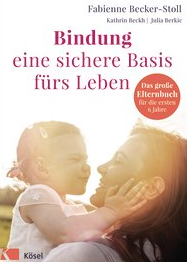 英文书名：Bonding – A Secure Basis for Life         德文书名：Bindung – eine sichere Basis fürs Leben作    者：Fabienne Becker-Stoll，Julia Berkic and Kathrin Beckh   出 版 社：Verlagsgruppe Random House GmbH       代理公司：ANA/ Susan Xia 页    数：384页出版时间：2018年6月代理地区：中国大陆、台湾审读资料：电子稿类    型：家教育儿内容简介：亲密关系——父母能给孩子最好的东西安全的亲密关系——为什么这对孩子来说真的很重要？突破性的研究表明，它是健康、韧性、成功和幸福发展的基础。教育研究和实践方面的一位顶级专家向我们展示了父母可以做些什么来为他们的孩子创造一个稳定的生活基础。睡眠、尖叫、固执、兄弟姐妹的冲突、家庭限制——对于所有主要的家庭话题，家长们将会特别了解他们如何以一种增进互助的方式行动。这比其他任何事情都更能加强孩子们的能力，许多长期的科学研究都证明了这一点。•对于为人父母的前六年，这本育儿书籍将帮助父母陪伴他们的孩子•包括新的科学发现，在日常生活中易于理解和可行作者简介：法比耶娜·贝克尔-斯托尔（Fabienne Becker-Stoll）是德国儿童早期最著名的专家。她是一位心理学家，同时也是位于慕尼黑的国家早期教育研究所（IFP）的主任，她在那里确保了关于抚养和照顾我们孩子的科学发现可以转化为实践。经过20多年的研究，她是早期儿童保育质量的最重要的声音。茱莉亚·伯克奇（Julia Berkic）和卡特琳·贝克（Kathrin Beckh）是位于慕尼黑的国家早期教育研究所（IFP）的心理学家和研究人员，他们关注的是亲密关系的发展。谢谢您的阅读！请将反馈信息发至：夏蕊（Susan Xia）安德鲁·纳伯格联合国际有限公司北京代表处北京市海淀区中关村大街甲59号中国人民大学文化大厦1705室邮编：100872电话：010-82504406传真：010-82504200Email：susan@nurnberg.com.cn 网址：http://www.nurnberg.com.cn
微博：http://weibo.com/nurnberg豆瓣小站：http://site.douban.com/110577/